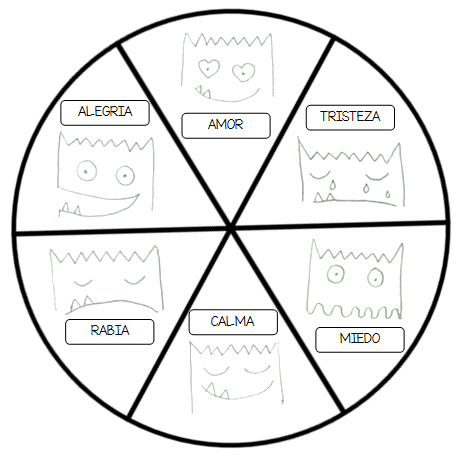 Guía de TrabajoInstrucciones:Pinta la “Ruleta de las emociones” según los colores que indica el cuento “El monstruo de colores”, de Anna Llenas. Recuerda: alegría-amarillo, miedo-negro, calma-verde, tristeza-azul, rabia-rojo, amor-rosado.Recórtala sobre la línea marcada y pégala sobre la superficie que te entregará tu profesora y entrégala para agregar un detalle.Cuando ya esté lista, pruébala y escríbele tu nombre.